PERSBERICHTEmbargoed 7 May 2020, 12:00 CETRubens’ Tuinportiek en –paviljoen (België) onder de winnaars van de Europese Erfgoedprijzen / Europa Nostra Prijzen 2020Brussel / Den Haag, 7 Mei 2020In de aanloop naar de viering van “Europadag” dit jaar (9 mei) kondigen de Europese Commissie en Europa Nostra met trots de winnaars van de Europese Erfgoedprijzen / Europa Nostra Prijzen voor 2020 aan. De grootste eer van Europa op het gebied van erfgoed gaat naar 21 voorbeeldige prestaties uit 15 Europese landen (voor meer informatie over de volledige lijst van laureaten, zie hieronder). Onder de winnaars van dit jaar is de Rubens’ Tuinportiek en –paviljoen in Antwerp (België), in de categorie Instandhouding.Erfgoedliefhebbers en voorstanders uit Europa en de hele wereld kunnen online stemmen op hun favoriete prijswinnaars en beslissen welke prestatie dit jaar de Publieksprijs in ontvangst zal nemen. In tijden van opsluiting en fysieke afstand hopen de Europese Commissie en Europa Nostra een bijzonder groot aantal mensen te inspireren om de bekroonde prestaties van dit jaar te ontdekken en de namen van hun drie favoriete winnaars te delen. De Publieksprijs wordt na de zomer bekendgemaakt. De winnaars van de Grand Prix, die elk recht hebben op een geldbedrag van 10.000 euro, zullen bij deze gelegenheid ook openbaar worden gemaakt. "De COVID-19-crisis heeft duidelijk gemaakt hoe noodzakelijk cultuur en cultureel erfgoed zijn voor mensen en gemeenschappen in heel Europa. Op een moment waarop honderden miljoenen Europeanen fysiek gescheiden blijven, blijft ons cultureel erfgoed meer dan ooit mensen samenbrengen. De winnaars van de Europese Erfgoedprijzen / Europa Nostra Prijzen zijn dit jaar inspirerende en krachtige voorbeelden die echt bijdragen tot een dichter, meer verenigd en veerkrachtiger Europa", aldus Mariya Gabriel, Europees Commissaris voor Innovatie, Onderzoek, Cultuur, Onderwijs en Jeugd. "In deze moeilijke tijden zijn onze prijswinnaars, met hun succesverhalen over hoe tegenspoed kan worden overwonnen door middel van expertise, toewijding en teamwerk, ware gezanten van hoop. Deze voorbeeldige bekroonde projecten tonen aan dat cultureel erfgoed van vitaal belang is voor ons geestelijk en lichamelijk herstel van het trauma dat door de pandemie is veroorzaakt. Ons gemeenschappelijk erfgoed en de bewaarders ervan kunnen op zoveel manieren bijdragen: van het toegankelijk maken van culturele inhoud via creatieve digitale oplossingen tot het uitvoeren van concrete restauratie- en rehabilitatiewerken als een daad van sociale en economische wedergeboorte voor onze steden en dorpen," verklaarde Hermann Parzinger, uitvoerend voorzitter van Europa Nostra.De Europese Erfgoedprijzen / Europa Nostra Prijzen zijn door de Europese Commissie in 2002 gelanceerd en worden sindsdien beheerd door Europa Nostra - de Europese stem van de burgermaatschappij die zich inzet voor het cultureel erfgoed. De prijzen worden ondersteund door het “Creative Europe”- programma van de Europese Unie. De prijswinnaars werden geselecteerd door onafhankelijke jury's bestaande uit erfgoeddeskundigen uit heel Europa, na een grondige evaluatie van de kandidaturen die werden ingediend door organisaties en personen uit 30 Europese landen. De jury's hebben ook besloten drie Europa Nostra Prijzen toe te kennen aan opmerkelijke erfgoedprestaties uit Europese landen die niet deelnemen aan het “Creative Europe”- programma van de EU, namelijk Zwitserland en Turkije.In 2020 zullen ook twee nieuwe speciale ILUCIDARE-prijzen uitgereikt worden, uit de ingediende aanvragen voor de Europese Erfgoedprijzen / Europa Nostra Prijzen. De speciale ILUCIDARE-prijzen worden op 28 mei bekendgemaakt. ILUCIDARE is een project dat wordt gefinancierd door Horizon 2020 en dat tot doel heeft een internationaal netwerk op te richten dat het erfgoed promoot als een bron voor innovatie en internationale betrekkingen.2020 Prijs Winnaars										(alfabetisch gerangschikt volgens land)Categorie InstandhoudingRubens' Garden Screen and Garden Pavilion, Antwerp, BELGIUM Hvar's Arsenal, CROATIAEpitaphs of the University Church of Leipzig, GERMANYThe Museum of Fine Arts, Budapest, HUNGARYBasilica of Santa Maria di Collemaggio, L’Aquila, ITALYLocHal, Tilburg, THE NETHERLANDSSubterranean Caves and Wineries of El Cotarro, province of Burgos, SPAINThe Iron Bridge, Shropshire, UNITED KINGDOMCategorie OnderzoekTramontana Network III, FRANCE/ITALY/POLAND/PORTUGAL/SPAINTurin Papyrus Online Platform (TPOP), ITALYScanning for Syria, THE NETHERLANDSCategorie Toegewijde DienstMr. Don Duco, THE NETHERLANDSCategorie Onderwijs, Opleiding en BewustmakingCross-border Collaboration for European Classical Music, CZECH REPUBLICArolsen Archives Online, GERMANYThe Secret Life of a Palace, Gödöllő, HUNGARYUccu Roma Informal Educational Foundation, HUNGARYAuschwitz. Not long ago. Not far away, POLAND/SPAINThe Ambulance for Monuments, ROMANIADe Europa Nostra Prijzen gaan naar drie opmerkelijke erfgoedprestaties van Europese landen die niet deelnemen aan het “Creative Europe”-programma van de EU.Categorie InstandhoudingManor Farm of Bois de Chênes, SWITZERLANDCategorie Toegewijde DienstSociété de Lecture, Geneva, SWITZERLANDCategorie Onderwijs, Opleiding en BewustmakingSARAT - Safeguarding Archaeological Assets of Turkey, TURKEYRubens’ Tuinportiek en –paviljoen, Antwerpen, BelgiëDe 400 jaar oude tuinstructuren zijn ontworpen en gebouwd door de grote schilder-humanist Peter Paul Rubens (1577-1640) op zijn eigendom in Antwerpen. Het zijn de enige structuren van Rubens’ oorspronkelijk ontwerp die min of meer intact zijn overgeleverd en ze vormen hoogtepunten in het huidige Museum Rubenshuis. De verschillende toegepaste steensoorten waren in slechte conditie als gevolg van pollutie, ongeschikte ingrepen, waterinsijpeling en structurele scheuren. Het twee jaren durende restauratieproject, dat opgeleverd werd in april 2019, heeft dit belangrijke erfgoed geconsolideerd voor toekomstige generaties door enerzijds veelvuldig onderzoek en anderzijds door de toepassing van de beste behandelingmethoden voor steenconservatie. Het project is een samenwerking tussen Museum Rubenshuis, MAAT_WERK architecten, Koninklijk Instituut voor het Kunstpatrimonium en de stad Antwerpen, die het project co-financiierde met het agentschap Onroerend Erfgoed. Kunst- en bouwkundig historicus Lode De Clercq leverde doorheen de jaren belangrijke onderzoeksbijdragen.Het ensemble van portiek en paviljoen was geïnspireerd door Romeinse architectuur en door 16de eeuwse Italiaanse schilders-architecten zoals Michelangelo en Giulio Romano en het vertegenwoordigt de intrude van barok in de Lage Landen. De portiek en het paviljoen  figureren in verschillende van Rubens’ schilderijen, evenals in schilderijen van vooraanstaande tijdgenoten-schilders Anthony van Dyck en Jacob Jordaens. De portiek, in de vorm van een triomfboog, markeert de doorgang naar de tuin, terwijl het paviljoen het focuspunt in de tuin is. De keuze van de sculpturen van zowel portiek als paviljoen benadrukken het iconografisch concept van de kunstenaar als pictor doctus, geleerde schilder. De beelden van Mercurius en Minerva bovenop de portiek zijn bijvoorbeeld bedoeld als personificaties van respectievelijk de kunst van het schilderen en van kennis en wijsheid.Hoewel de ouderdom van 400 jaar getuigt van onderkenning van het belang van beide monumenten, hebben minder gunstige interventies in het midden van de 20ste eeuw, zoals het radicaal wegbranden van de beschermende verflagen, geleid tot een snelle achteruitgang.In die periode zijn een aantal maatregelen getroffen om de portiek te beschermen tegen waterschade en om de biologische aantasting waar de stenen aan blootgesteld waren in de daaropvolgende jaren te bestrijden. Zo werd een beschermende houten luifel gebouwd over de portiek. Deze beproefde tijdelijke oplossing bleek efficient en werd in het conservatieproject vervangen door een zorgvuldig ontworpen glas-in-staal luifel, die een nog meer effectieve, maar visueel minder obstructieve en zuiver conserverende oplossing biedt tegen de weers- en klimaatsinvloeden.De Jury prees de “minimale conservatie, door zowel jonge als ervaren conservators, om de iconische maar kwetsbare, gebeeldhouwde portiek te behoeden en dit gebaseerd op wetenschappelijk onderzoek dat in eerste instantie uitgevoerd werd om de meest geschikte conservatiemethoden te bepalen en dat tijdens uitvoering de oorspronkelijke kleuren van het paviljoen aan het licht gebracht heeft. De glazen luifel is ontworpen met veel gevoel en respect voor de portiek met het beeldhouwwerk dat ook voorkomt in de schilderijen van Rubens, een kunstenaar met Europese en zelfs wereldbetekenis.”AchtergrondEuropese Erfgoedprijzen / Europa Nostra Prijzen: feiten en cijfersDe Europese Erfgoedprijzen / Europa Nostra Prijzen zijn door de Europese Commissie in 2002 gelanceerd en worden sindsdien door Europa Nostra beheerd. Ze vieren en bevorderen de beste praktijken op het gebied van erfgoedbehoud, onderzoek, beheer, vrijwilligerswerk, onderwijs en communicatie. Op die manier dragen ze bij tot een sterkere publieke erkenning van cultureel erfgoed als een strategische hulpbron voor de samenleving, de economie en het milieu van Europa. De prijzen worden gefinancierd door het “Creative Europe”-programma van de Europese Unie. De European Erfgoedprijzen / Europa Nostra Prijzen belichten en verspreiden beste praktijken, moedigen de grensoverschrijdende uitwisseling van kennis aan en verbinden belanghebbenden op het gebied van erfgoed in bredere netwerken. De prijzen bieden de winnaars grote voordelen, zoals een grotere (inter)nationale bekendheid, vervolgfinanciering en grotere aantallen bezoekers. Bovendien bevorderen de Prijzen een grotere zorg voor ons gemeenschappelijk erfgoed onder de Europese burgers. De Prijzen zijn dan ook een belangrijk instrument om de vele waarden van het Europese culturele en natuurlijke erfgoed te promoten.In de afgelopen 18 jaar hebben organisaties en personen uit 39 landen in totaal 3.150 aanvragen voor de Prijzen ingediend. Wat het aantal aanmeldingen per land betreft, staat Spanje met 542 projecten op de eerste plaats, gevolgd door Italië met 318 aanmeldingen en het Verenigd Koninkrijk met 308 aanmeldingen. Wat de categorieën betreft, heeft Instandhouding de meeste aanvragen ontvangen (1.794). Daarna komt Onderwijs, Opleiding en Bewustmaking (601), vervolgens Onderzoek (395) en tot slot Toegewijde Dienst aan het Erfgoed (360).Sinds 2002 hebben onafhankelijke expertenjury's 533 bekroonde projecten uit 34 landen geselecteerd. In lijn met het aantal inzendingen staat Spanje bovenaan de lijst met 70 ontvangen prijzen. Het Verenigd Koninkrijk staat op de tweede plaats (62 prijzen) en Italië komt op de derde plaats (47 prijzen). Wat de categorieën betreft, heeft Instandhouding de meeste winnaars (300) gevolgd door Onderwijs, opleiding en bewustmaking (89), Toegewijde Dienst aan het Erfgoed (78) en tot slot Onderzoek (66).In totaal zijn 123 Grand Prix van 10.000 euro uitgereikt aan uitstekende erfgoedinitiatieven, geselecteerd uit de bekroonde projecten.De “Call for Entries” voor de 2021 editie van de Prijzen is nu open en de aanvraagformulieren zijn beschikbaar op de website van de Prijzen. Dien uw voorbeeldige project in en deel uw expertise en succes!Europa NostraEuropa Nostra is de Europese stem van de burgermaatschappij dat zich inzet voor het behoud en de bevordering van het cultureel en natuurlijk erfgoed. Het is een pan-Europese federatie van NGO's op het gebied van het erfgoed, die wordt ondersteund door een breed netwerk van overheidsinstanties, particuliere ondernemingen en individuen die meer dan 40 landen bestrijkt. Opgericht in 1963, de organisatie wordt vandaag de dag erkend als het grootste en meest representatieve erfgoednetwerk van Europa.Europa Nostra voert campagne om de bedreigde monumenten, sites en landschappen van Europa te redden, met name via het “7 Most Endangered”-programma. Het viert uitmuntendheid door middel van de Europese Erfgoedprijzen / Europa Nostra Prijzen. Europa Nostra draagt actief bij tot de definiëring en uitvoering van Europese strategieën en beleidsmaatregelen met betrekking tot het erfgoed, door middel van een participatieve dialoog met de Europese instellingen en de coördinatie van de “European Heritage Alliance 3.3”. Europa Nostra was één van de initiatiefnemers en een belangrijke burgermaatschappelijk partner van het Europees Jaar van het Cultureel Erfgoed 2018.Creative EuropeCreative Europe is het EU-programma dat de culturele en creatieve sectoren ondersteunt en hen in staat stelt hun bijdrage aan de werkgelegenheid en de groei te vergroten. Met een budget van 1,46 miljard euro voor 2014-2020 ondersteunt het organisaties op het gebied van erfgoed, podiumkunsten, schone kunsten, interdisciplinaire kunsten, uitgeverij, film, tv, muziek en videospelletjes, alsook tienduizenden kunstenaars, culturele en audiovisuele professionals. De financiering stelt hen in staat om in heel Europa te opereren, om een nieuw publiek te bereiken en om de vaardigheden te ontwikkelen die nodig zijn in het digitale tijdperk. 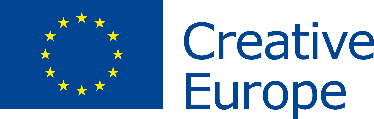 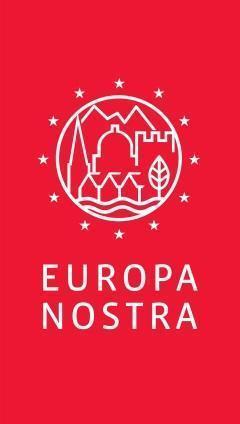 CONTACTENEuropa NostraAudrey Hogan, Programmes Officer
ah@europanostra.org, T. +31 70 302 40 52;  M. +31 63 1 17 84 55 Joana Pinheiro, Communicatie CoordinatorM. +31 6 34 36 59 85Europese CommissieSusanne Conze, susanne.conze@ec.europa.eu+32 2 2980236Rubens' Garden Screen and Garden Pavilion Ben van Beneden, ben.vanbeneden@antwerpen.be MEER TE WETEN KOMENOver elk winnend project:Informatie and commentaar jury, Fotos en Videos (in hoge resolutie)Persbericht in verschillende talenCreative Europe website Commissaris Gabriel’s websitewww.rubenshuis.be